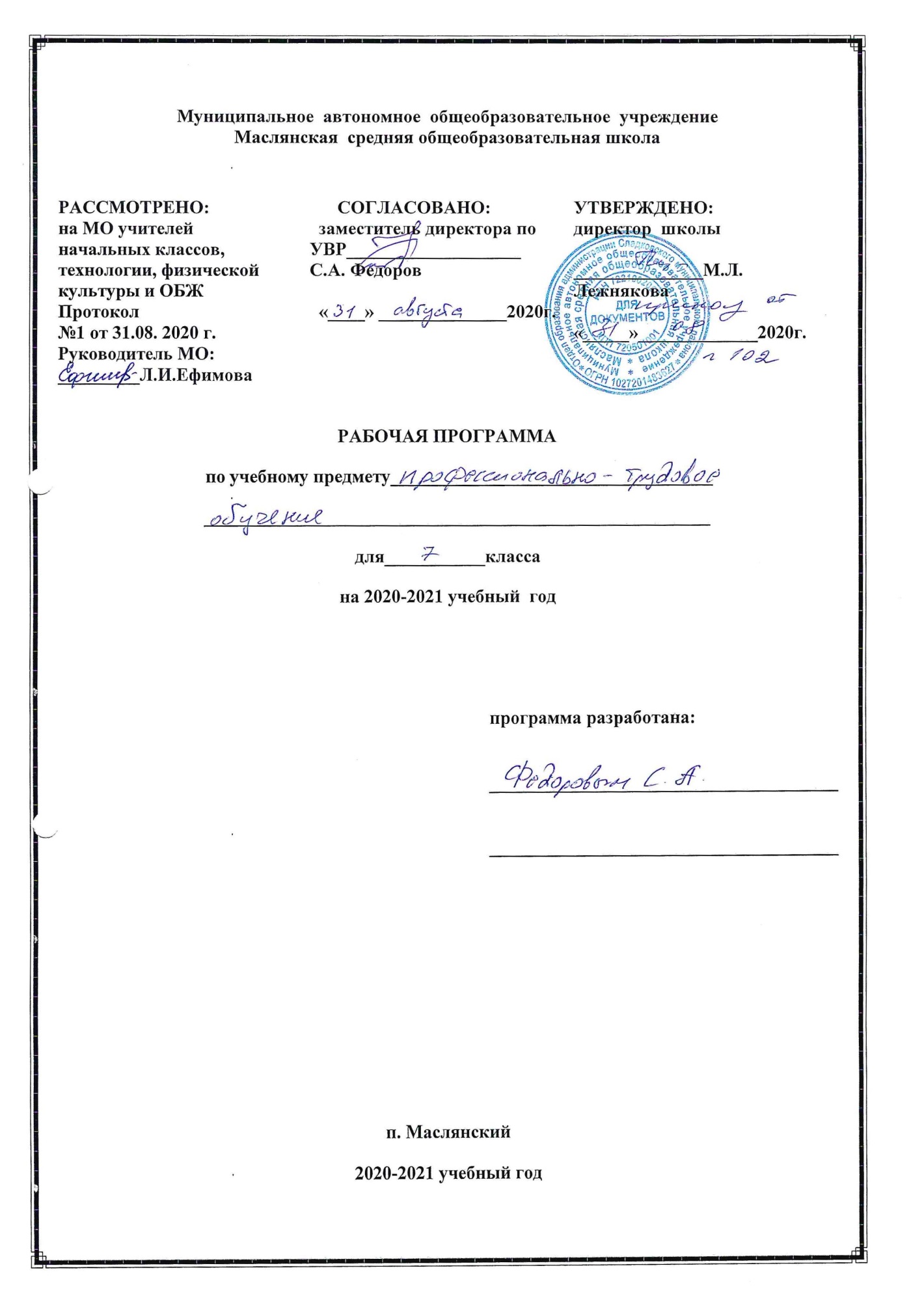 Рабочая программапо профессионально - трудовому обучению,7 класссоставлена на основе программы специальных (коррекционных) общеобразовательных учреждений VIII видапод редакцией В.В. Воронковой Москва, ВЛАДОС.Планируемые результаты освоения учебного предмета, курса.Должны знать:Название инструментов и правила работы с ним.Основные виды материалов с которыми работают.Основные рабочие механизмы электрических станков.Уметь:Работать режущим инструментом.Уметь составлять технологическую карту на изготовлении изделий.Работать  ручным электроинструментом.Ремонтировать столярные изделия.Выполнять практические работы.Определять утилитарную и эстетическую ценность предметов, изделий; понимать значение и ценность труда; понимать красоту труда и его результатов;Заботливо и бережно относиться к общественному достоянию и родной природе;Использовать эстетические ориентиры/эталоны в быту, дома и в школе; понимать значимость эстетической организации школьного рабочего места как готовность к внутренней дисциплине;Эстетически оценивать предметы и пользоваться ими в повседневной жизни в соответствии с эстетической регламентацией, установленной в обществе.Самостоятельно определять цели обучения, ставить и     новые задачи в учебе и познавательной деятельности, развивать мотивы и интересы своей познавательной деятельности. Владеть основами самоконтроля, самооценки, принятия решений и осуществления осознанного выбора в учебной и познавательной. Уметь определять понятия, создавать обобщения, устанавливать аналогии, классифицировать, самостоятельно выбирать основания и критерии для классификации, устанавливать причинно-следственные связи, строить логическое рассуждение, умозаключение (индуктивное, дедуктивное, по аналогии) и делать выводы. Формировать и развивать экологическое мышление, умение применять его в познавательной, коммуникативной, социальной практике и профессиональной ориентации. Понимать общественную значимость своего труда, своих достижений в области трудовой деятельности; обладать способностью к самооценке;Понимать необходимость гармоничного сосуществования предметного мира с миром природы;Осознавать общественный долг, т. е. обладать готовностью к труду в тех сферах, которые особенно нужны обществу.Положительное отношение к окружающей действительности, готовность к организации взаимодействия с ней и эстетическому её восприятию.Самостоятельность в выполнении учебных заданий,  поручений, договорённостей.Понимание личной ответственности за свои поступки на основе представлений об этических нормах и правилах поведения в современном обществе.2.  Содержание учебного курсаВводное занятиеПовторение пройденного в 6 классе. Задачи обучения и план работы на четверть. Правила безопасности при работе в мастерской.ФугованиеИзделия. Подкладная доска для трудового обучения в младших классах. Чертежная доска.Теоретические сведения. Фугование: назначение, сравнение со строганием рубанком, приемы работы. Устройство фуганка и полуфуганка. Двойной нож: назначение, требования к заточке. Технические требования к точности выполнения деталей щитового изделия. Правила безопасной работы при фуговании.Умение. Работа фуганком с двойным ножом.Практические работы. Разборка и сборка полуфуганка. Подготовка полуфуганка к работе. Фугование кромок делянок. Проверка точности обработки. Склеивание щита в приспособлении. Строгание лицевой пласти щита. Заключительная проверка изделия.Хранение и сушка древесиныТеоретические сведения. Значение правильного хранения материала. Способы хранения древесины. Естественная и камерная сушка. Виды брака при сушке. Правила безопасности при укладывании материала в штабель и при его разборке.Экскурсия. Склад лесоматериалов.Геометрическая резьба по деревуОбъекты работы. Доска для резки продуктов. Ранее выполненное изделие.Теоретические сведения. Резьба по дереву: назначение, древесина, инструменты (косяк, нож), виды, правила безопасной работы. Геометрический орнамент: виды, последовательность действий при вырезании треугольников.Практические работы. Выбор и разметка рисунка. Нанесение рисунка на поверхность изделия. Крепление заготовки (изделия). Вырезание узора. Отделка изделий морилкой, анилиновыми красителями, лакированием.Практическое повторениеВиды работы. Изготовление и украшение разделочной доски.Самостоятельная работаПо выбору учителя.Задачи обучения и план работы на четверть. Правила безопасности при работе с красками, клеем и выполнение токарных работ.Угловое концевое соединение на шип с полупотемком несквозной УК-4Изделия. Табурет. Подставка для цветов.Теоретические сведения. Понятие шероховатость обработанной поверхности детали. Неровность поверхности: виды, причины, устранение. Шерхебель: назначение, устройство, особенности заточки ножа, правила безопасной работы. Последовательность строгания шерхебелем и рубанком. Зависимость чистоты пропила от величины и развода зуба пильного полотна. Ширина пропила.Соединения УК-4: применение, конструктивные особенности. Анализ чертежа соединения. Чертеж детали в прямоугольных проекциях: главный вид, вид сверху, вид слева.Умение. Работа шерхебелем. Выполнение соединения УК-4. Анализ чертежа.Упражнение. Изготовление образца соединения УК-4 из мате-риалоотходов.Практические работы. Обработка чистовой заготовки. Разметка соединения УК-4. Разметка глухого гнезда. Контроль долбления глухого гнезда. Спиливание шипа на полутемок. Сборка изделия без клея. Сборка на клею. Зажим соединений в приспособлении для склеивания.Непрозрачная отделка столярного изделияОбъекты работы. Изделие, выполненное ранее.Теоретические сведения. Назначение непрозрачной отделки. Отделка клеевой, масляной и эмалевой красками. Основные свойства этих красок.Ознакомление с производственными способами нанесения красок. Время выдержки окрашенной поверхности. Промывка и хранение кистей. Шпатлевание углублений, трещин, торцов. Сушка и зачистка шлифовальной шкуркой. Отделка олифой. Правила безопасной работы при окраске.Умение. Шпатлевание. Работа с клеевой, масляной и эмалевой красками, олифой.Упражнение. Распознавание видов краски по внешним признакам.Токарные работыИзделия. Городки. Детали игрушечного строительного материала. Шашки.Теоретические сведения. Токарный станок по дереву: устройство основных частей, название и назначение, правила безопасной работы.Токарные резцы для черновой обточки и чистового точения: устройство, применение, правила безопасного обращения. Кронциркуль (штангенциркуль): назначение,, применение.Основные правила электробезопасности.Умение. Работа на токарном станке по дереву. Работа кронциркулем.Практические работы. Организация рабочего места. Предварительная обработка заготовки. Крепление заготовки в центрах и взаколотку. Установка и крепление подручника. Пробный пуск станка.Черновая и чистовая обработка цилиндра. Шлифование шкурой в прихвате. Отрезание изделия резцом.Практическое повторениеВиды работы. Выполнение изделий для школы.Самостоятельная работаПо выбору учителя.План работы на четверть. Правила безопасности при работе со столярными инструментами.Обработка деталей из древесины твердых породИзделия. Ручки для молотка, стамески, долота.Теоретические сведения. Лиственные твердые породы дерева: береза, дуб, бук, рябина, вяз, клен, ясень. Технические характеристики каждой породы: твердость, прочность, обрабатываемость режущим инструментом. Сталь (качество). Резец столярного инструмента: угол заточки. Требования к материалу для ручки инструмента. Приемы насадки ручек стамесок, долот, молотков.Практические работы. Подбор материала. Черновая разметка и выпиливание заготовок с учетом направления волокон древесины. Обработка и отделка изделий. Насадка ручек.Угловое концевое соединение на ус со вставным плоским шипом сквозным УК-2Изделие. Рамка для портрета.Теоретические сведения. Применение бруска с профильной поверхностью. Инструменты для строгания профильной поверхности. Механическая обработка профильной поверхности.Устройство и назначение зензубеля, фальцгобеля. Приемы разметки соединения деталей с профильными поверхностями. Правила безопасной работы зензубелем и фальцгобелем.Умение. Работа зензубелем, фальцгобелем. Выполнение соединения УК-2.Упражнение. Изготовление соединения УК-2 из материалоот-ходов.Практические работы. Разборка и сборка фальцгобеля, зензубеля. Разметка и строгание фальца фальцгобелем. Подчистка фальца зензубелем.Круглые лесоматериалыТеоретические сведения. Бревна, кряжи, чураки. Хранение круглых лесоматериалов. Стойкость пород древесины к поражению насекомыми, грибами, гнилями, а также к растрескиванию. Защита древесины от гниения с помощью химикатов. Вредное воздействие средств для пропитки древесины на организм человека. Способы распиловки бревен.Практическое повторениеВиды работы. Изготовление соединения УК-2 из материало-отходов. Изготовление табурета, рамки для портрета.План работы на четверть. Правила безопасности при сверлении.Угловые ящичные соединения УЯ-1 и УЯ-2Изделия. Ящик для стола, картотеки, аптечка.Теоретические сведения. Угловые ящичное соединение. Виды: соединение на шип прямой открытый УЯ-1, соединение на шип «ласточкин хвост» открытый УЯ-2, конструкция, сходство и различие видов, применение. Шпунтубель: устройство, применение, наладка. Малка и транспортир, устройство, применение.Умение. Работа шпунтубелем. Выполнение углового ящичного соединения.Упражнения. Измерение углов транспортиром. Установка на малке заданного угла по транспортиру. Изготовление углового ящичного соединения из материалоотходов.Практические работы. Строгание и торцевание заготовок по заданным размерам. Разметка шипов и проушин рейсмусом и угольником. Установка малки по транспортиру. Разметка по малке или шаблону. Запиливание и долбление проушин, выполнение шипов. Вырубка паза по толщине фанеры шпунтубелем. Сборка «насухо» и склеивание ящичных соединений.Свойства древесиныТеоретические сведения. Древесина: внешний вид, запах, микроструктура, влажность, усушка и разбухание, плотность, электро-и теплопроводность.Основные механические свойства (прочность на сжатие с торца и пласти, растяжение, изгиб и сдвиг), технологические свойства (твердость, способность удерживать металлические крепления, износостойкость, сопротивление раскалыванию).Лабораторные работы. Определение влажности древесины весовым методом. Изучение основных механических и технологических свойств древесины.Выполнение криволинейного отверстия и выемки. Обработка криволинейной кромкиИзделие. Ручка для ножовки.Теоретические сведения. Выпуклая и вогнутая поверхности.Сопряжения поверхностей разной формы. Гнездо, паз, проушина, сквозное и несквозное отверстия.Сверло: виды пробочное бесцентровое, спиральное с центром и подрезателями, цилиндрическое спиральное с конической заточкой, устройство. Зенкеры простой и комбинированный. Заточка спирального сверла. Обозначение радиусных кривых на чертеже. Соотношение радиуса и диаметра.Умение. Выполнение гнезда, паза, проушины, сквозного и несквозного отверстий.Практические работы. Подбор материала для изделия. Разметка деталей криволинейной формы с помощью циркуля и по шаблону. Разметка центров отверстий для высверливания по контуру. Высверливание по контуру. Обработка гнезд стамеской и напильником.Практическое повторениеВиды работы. Аптечка. Ручка для ножовки.Контрольная работаПо выбору учителя 3 или 4 изделия.3.	Тематический планКалендарно-тематическое планирование (10 часов в неделю, 340 часов в год)№ п/пТемаКол-во часовВводное занятие2Фугование.30Хранение и сушка древесины.6Геометрическая резьба по дереву.32Практическое повторение.28Итоговое занятие.2Вводное занятие2Угловое концевое соединение на шип с полупотемком несквозной УК - 4.28Непрозрачная отделка столярного изделия.6Токарные работы.28Практическое повторение10Итоговое занятие2Вводное занятие2Обработка деталей из древесины твердых пород.38Угловое концевое соединение на ус со вставным плоским шипом сквозным УК - 2.8Круглые лесоматериалы.24Практическое повторение.16Итоговое занятие2Вводное занятие2Угловые ящичные соединения УЯ – 1 и УЯ - 2.32Свойства древесины.8Выполнение криволинейных отверстий и выемок.22Практическое повторение.6Итоговое занятие2Тема Кол-во часовТема урокаТема урокаТема урокаТема урокаДата Вводное занятие2Повторение пройденного материала за 6 класс. План работы на четверть. Т.Б.Повторение пройденного материала за 6 класс. План работы на четверть. Т.Б.Повторение пройденного материала за 6 класс. План работы на четверть. Т.Б.Повторение пройденного материала за 6 класс. План работы на четверть. Т.Б.Фугование30/2Правила ТБ при фуговании.Правила ТБ при фуговании.Правила ТБ при фуговании.Правила ТБ при фуговании.3Назначение фуганка и полуфуганка.Назначение фуганка и полуфуганка.Назначение фуганка и полуфуганка.Назначение фуганка и полуфуганка.3Устройство фуганка и полуфуганка.Устройство фуганка и полуфуганка.Устройство фуганка и полуфуганка.Устройство фуганка и полуфуганка.3Двойной нож: назначение.Двойной нож: назначение.Двойной нож: назначение.Двойной нож: назначение.3Требования к точности щитового изделия.Требования к точности щитового изделия.Требования к точности щитового изделия.Требования к точности щитового изделия.3Подготовка полуфуганка к работе.Подготовка полуфуганка к работе.Подготовка полуфуганка к работе.Подготовка полуфуганка к работе.4Фугование кромок делянок.Фугование кромок делянок.Фугование кромок делянок.Фугование кромок делянок.3Склеивание щита в приспособлении.Склеивание щита в приспособлении.Склеивание щита в приспособлении.Склеивание щита в приспособлении.4Строгание лицевой пласти щита.Строгание лицевой пласти щита.Строгание лицевой пласти щита.Строгание лицевой пласти щита.2Заключительная проверка изделия.Заключительная проверка изделия.Заключительная проверка изделия.Заключительная проверка изделия.Хранение и сушка древесины6/22Естественная сушка древесины.Естественная сушка древесины.Естественная сушка древесины.Естественная сушка древесины.2Искусственная сушка древесины.Искусственная сушка древесины.Искусственная сушка древесины.Искусственная сушка древесины.Геометрическая резьба по дереву32/23Виды древесины, используемые при резьбе.Виды древесины, используемые при резьбе.Виды древесины, используемые при резьбе.Виды древесины, используемые при резьбе.3ТБ при резьбе по дереву.ТБ при резьбе по дереву.ТБ при резьбе по дереву.ТБ при резьбе по дереву.3Техника резьбы.Техника резьбы.Техника резьбы.Техника резьбы.3Двугранные выемки.Двугранные выемки.Двугранные выемки.Двугранные выемки.3Трехгранные выемки.Трехгранные выемки.Трехгранные выемки.Трехгранные выемки.3Техника выполнения лунок.Техника выполнения лунок.Техника выполнения лунок.Техника выполнения лунок.3Контурная резьба.Контурная резьба.Контурная резьба.Контурная резьба.3Ажурная резьба.Ажурная резьба.Ажурная резьба.Ажурная резьба.3Рельефная резьба.Рельефная резьба.Рельефная резьба.Рельефная резьба.3Мозаика, инкрустация.Мозаика, инкрустация.Мозаика, инкрустация.Мозаика, инкрустация.Практическое повторение. 28/23Устройство рубанка.Устройство рубанка.Устройство рубанка.Устройство рубанка.3Устройство фуганка.Устройство фуганка.Устройство фуганка.Устройство фуганка.3ТБ при работе строгальным инструментом.ТБ при работе строгальным инструментом.ТБ при работе строгальным инструментом.ТБ при работе строгальным инструментом.3Заточка ножа для рубанка.Заточка ножа для рубанка.Заточка ножа для рубанка.Заточка ножа для рубанка.3Настройка строгального инструмента.Настройка строгального инструмента.Настройка строгального инструмента.Настройка строгального инструмента.3Естественная сушка древесины.Естественная сушка древесины.Естественная сушка древесины.Естественная сушка древесины.3Искусственная сушка древесиныИскусственная сушка древесиныИскусственная сушка древесиныИскусственная сушка древесины3Виды резьбы по дереву.Виды резьбы по дереву.Виды резьбы по дереву.Виды резьбы по дереву.Итоговое занятие.2Вводное занятие2Повторение пройденного материала за 1четверть. План работы на четверть. Т.Б.Повторение пройденного материала за 1четверть. План работы на четверть. Т.Б.Повторение пройденного материала за 1четверть. План работы на четверть. Т.Б.Повторение пройденного материала за 1четверть. План работы на четверть. Т.Б.Угловое концевое соединение на шип с полупотемком несквозной УК – 4.28/23Табурет. Анализ чертежа.Табурет. Анализ чертежа.Табурет. Анализ чертежа.Табурет. Анализ чертежа.3Изготовление царги.Изготовление царги.Изготовление царги.Изготовление царги.3Изготовление проножки.Изготовление проножки.Изготовление проножки.Изготовление проножки.3Изготовление ножки.Изготовление ножки.Изготовление ножки.Изготовление ножки.4Сборка изделия.Сборка изделия.Сборка изделия.Сборка изделия.4Отделка изделия.Отделка изделия.Отделка изделия.Отделка изделия.3Соединение УК – 4.Соединение УК – 4.Соединение УК – 4.Соединение УК – 4.3Изготовление УК – 4.Изготовление УК – 4.Изготовление УК – 4.Изготовление УК – 4.Непрозрачная отделка столярного изделия.6/22Назначение непрозрачной отделки.Назначение непрозрачной отделки.Назначение непрозрачной отделки.Назначение непрозрачной отделки.2Правила безопасной работы при окраске.Правила безопасной работы при окраске.Правила безопасной работы при окраске.Правила безопасной работы при окраске.Токарные работы28/24Устройство ТСД – 120. Т.Б.Устройство ТСД – 120. Т.Б.Устройство ТСД – 120. Т.Б.Устройство ТСД – 120. Т.Б.4Токарные резцы: устройство, применение.Токарные резцы: устройство, применение.Токарные резцы: устройство, применение.Токарные резцы: устройство, применение.4Штангенциркуль: назначение, применение.Штангенциркуль: назначение, применение.Штангенциркуль: назначение, применение.Штангенциркуль: назначение, применение.6Черновая и чистовая обработка цилиндра.Черновая и чистовая обработка цилиндра.Черновая и чистовая обработка цилиндра.Черновая и чистовая обработка цилиндра.2Изготовление ручки для напильника.Изготовление ручки для напильника.Изготовление ручки для напильника.Изготовление ручки для напильника.2Изготовление ручки для напильника.Изготовление ручки для напильника.Изготовление ручки для напильника.Изготовление ручки для напильника.2Изготовление ручки для стамески.Изготовление ручки для стамески.Изготовление ручки для стамески.Изготовление ручки для стамески.2Изготовление ручки для стамески.Изготовление ручки для стамески.Изготовление ручки для стамески.Изготовление ручки для стамески.Практическое повторение.12/22Изготовление углового шипового соединения.Изготовление углового шипового соединения.Изготовление углового шипового соединения.Изготовление углового шипового соединения.2Соединение «ласточкин хвост».Соединение «ласточкин хвост».Соединение «ласточкин хвост».Соединение «ласточкин хвост».2Соединение «ласточкин хвост».Соединение «ласточкин хвост».Соединение «ласточкин хвост».Соединение «ласточкин хвост».2Шлифовка изделий.Шлифовка изделий.Шлифовка изделий.Шлифовка изделий.2Отделка изделий.Отделка изделий.Отделка изделий.Отделка изделий.Итоговое занятие.2Вводное занятие2Повторение пройденного материала за 2 четверть. План работы на четверть. Т.Б.Повторение пройденного материала за 2 четверть. План работы на четверть. Т.Б.Повторение пройденного материала за 2 четверть. План работы на четверть. Т.Б.Повторение пройденного материала за 2 четверть. План работы на четверть. Т.Б.Обработка деталей из древесины твердых пород.38/22Лиственные твердые породы дерева: берёза, дуб, бук и тд.Лиственные твердые породы дерева: берёза, дуб, бук и тд.Лиственные твердые породы дерева: берёза, дуб, бук и тд.Лиственные твердые породы дерева: берёза, дуб, бук и тд.2Свойства твердых пород древесины.Свойства твердых пород древесины.Свойства твердых пород древесины.Свойства твердых пород древесины.2Обрабатываемость режущим инструментом твердых пород древесины.Обрабатываемость режущим инструментом твердых пород древесины.Обрабатываемость режущим инструментом твердых пород древесины.Обрабатываемость режущим инструментом твердых пород древесины.3Углы заточки инструмента.Углы заточки инструмента.Углы заточки инструмента.Углы заточки инструмента.3Требования к материалу для ручки инструмента.Требования к материалу для ручки инструмента.Требования к материалу для ручки инструмента.Требования к материалу для ручки инструмента.3Приёмы насадки ручек стамесок, молотков.Приёмы насадки ручек стамесок, молотков.Приёмы насадки ручек стамесок, молотков.Приёмы насадки ручек стамесок, молотков.3Подбор материала для ручек стамесок.Подбор материала для ручек стамесок.Подбор материала для ручек стамесок.Подбор материала для ручек стамесок.3Разметка и выпиливание заготовок.Разметка и выпиливание заготовок.Разметка и выпиливание заготовок.Разметка и выпиливание заготовок.3Изготовление ручек стамесок.Изготовление ручек стамесок.Изготовление ручек стамесок.Изготовление ручек стамесок.3Подбор заготовок для ручек молотков.Подбор заготовок для ручек молотков.Подбор заготовок для ручек молотков.Подбор заготовок для ручек молотков.3Разметка и выпиливание заготовок.Разметка и выпиливание заготовок.Разметка и выпиливание заготовок.Разметка и выпиливание заготовок.3Изготовление ручек молотков.Изготовление ручек молотков.Изготовление ручек молотков.Изготовление ручек молотков.3Отделка изделий.Отделка изделий.Отделка изделий.Отделка изделий.Угловое концевое соединение на ус со вставным плоским шипом сквозным УК - 2.8/22Разметка и изготовление шипа.Разметка и изготовление шипа.Разметка и изготовление шипа.Разметка и изготовление шипа.2Разметка и изготовление проушины.Разметка и изготовление проушины.Разметка и изготовление проушины.Разметка и изготовление проушины.2Сборка изделия.Сборка изделия.Сборка изделия.Сборка изделия.Круглые лесоматериалы.24/2         2Строение древесины. (7-8 кл. стр38)Строение древесины. (7-8 кл. стр38)Строение древесины. (7-8 кл. стр38)Строение древесины. (7-8 кл. стр38)2Хвойные породы древесины.Хвойные породы древесины.Хвойные породы древесины.Хвойные породы древесины.2Лиственные породы древесины.Лиственные породы древесины.Лиственные породы древесины.Лиственные породы древесины.2Лесоматериалы. (7-8 кл. стр 93)Лесоматериалы. (7-8 кл. стр 93)Лесоматериалы. (7-8 кл. стр 93)Лесоматериалы. (7-8 кл. стр 93)2Пиломатериалы. (7-8 кл. стр 94)Пиломатериалы. (7-8 кл. стр 94)Пиломатериалы. (7-8 кл. стр 94)Пиломатериалы. (7-8 кл. стр 94)2Способы хранения древесины.( 5-6 кл. стр. 205)Способы хранения древесины.( 5-6 кл. стр. 205)Способы хранения древесины.( 5-6 кл. стр. 205)Способы хранения древесины.( 5-6 кл. стр. 205)2Естественная сушка древесины.(5-6 кл. стр. 206)Естественная сушка древесины.(5-6 кл. стр. 206)Естественная сушка древесины.(5-6 кл. стр. 206)Естественная сушка древесины.(5-6 кл. стр. 206)2Искуственная сушка древесины.(5-6 кл. стр. 207)Искуственная сушка древесины.(5-6 кл. стр. 207)Искуственная сушка древесины.(5-6 кл. стр. 207)Искуственная сушка древесины.(5-6 кл. стр. 207)2Шпон, фанера и древесные плиты. (7-8 кл. стр 95)Шпон, фанера и древесные плиты. (7-8 кл. стр 95)Шпон, фанера и древесные плиты. (7-8 кл. стр 95)Шпон, фанера и древесные плиты. (7-8 кл. стр 95)2Основные пороки древесины. (7-8 кл. стр 99)Основные пороки древесины. (7-8 кл. стр 99)Основные пороки древесины. (7-8 кл. стр 99)Основные пороки древесины. (7-8 кл. стр 99)2Устранение пороков и дефектов древесины. (7-8 кл. стр 104)Устранение пороков и дефектов древесины. (7-8 кл. стр 104)Устранение пороков и дефектов древесины. (7-8 кл. стр 104)Устранение пороков и дефектов древесины. (7-8 кл. стр 104)Практическое повторение.16/2Соединение УК – 2.Соединение УК – 2.Соединение УК – 2.Соединение УК – 2.2Изготовление рамки для портрета.Изготовление рамки для портрета.Изготовление рамки для портрета.Изготовление рамки для портрета.2Изготовление рамки для портрета.Изготовление рамки для портрета.Изготовление рамки для портрета.Изготовление рамки для портрета.2Изготовление табурета.Изготовление табурета.Изготовление табурета.Изготовление табурета.2Изготовление ножки табурета.Изготовление ножки табурета.Изготовление ножки табурета.Изготовление ножки табурета.2Изготовление царги.Изготовление царги.Изготовление царги.Изготовление царги.2Изготовление проножки.Изготовление проножки.Изготовление проножки.Изготовление проножки.2Сборка изделия.Сборка изделия.Сборка изделия.Сборка изделия.2222Итоговое занятие.2Вводное занятие2Угловые ящичные соединения УЯ – 1 и УЯ - 2.32/22Виды угловых ящичных соединений.2Соединение на шип прямой открытый.3Соединение на шип «ласточкин хвост».2Малка и транспортир, устройство, применение.3Строгание и торцевание заготовок.3Разметка шипов и проушин рейсмусом и угольником.3Установка малки по транспортиру.3Разметка по малке или шаблону.3Запиливание и долбление проушин, выполнение шипов.3Сборка на «сухо» и склеивание ящичных соединений.3Отделка изделий.Свойства древесины.8/22Физические свойства древесины.2Механические свойства древесины.2Технологические свойства древесины.Выполнение криволинейного отверстия и выемки. Обработка криволинейной кромки22/2Гнездо, паз, проушина, сквозное и несквозное отверстия.2Виды сверл.2Сверло спиральное с центром и подрезателями.2Сверло цилиндрическое спиральное с конической заточкой.2Зенкеры простой и комбинированный.2Заточка спирального сверла.2Обозначение радиуса на чертеже.2Соотношение радиуса и диаметра.Практические работы2Изготовление табурета.2Изготовление ножки.2Изготовление царги.2Изготовление проножки.2Сборка изделия.Итоговый урок2